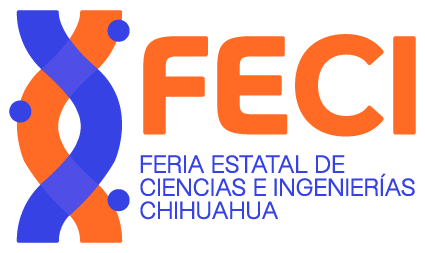 FORMATO 1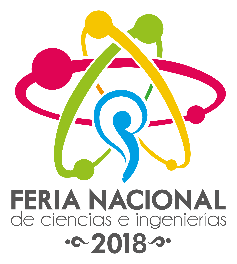 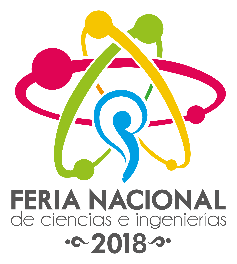 Revisión del AsesorRequerido para TODOS los proyectosPara ser completado por el Asesor en colaboración con el estudiante investigador (es):Nombre del Líder del Proyecto: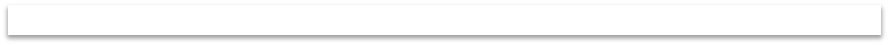 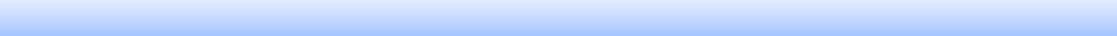 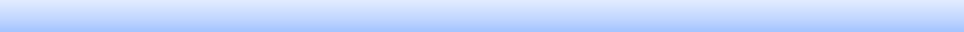 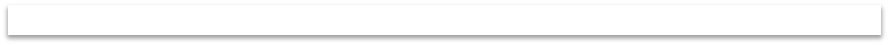 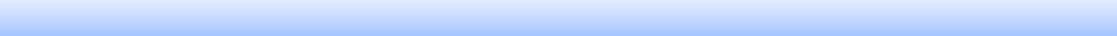 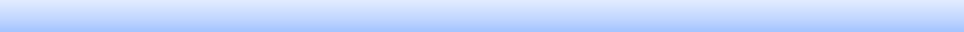 Título del Proyecto:☐ He revisado las Reglas e Indicaciones de FEMECI☐ He revisado el formato de Revisión del Estudiante (1A) completo y el Reporte de la Investigación☐ He trabajado con el estudiante y hemos discutido los posibles riesgos involucrados en el proyecto☐ El proyecto involucra uno o más de lo siguiente, y requiere aprobación previa de CRC, CRI, CIUCA o CIB:Humanos	Agentes Biológicos Potencialmente PeligrososAnimales Vertebrados	☐ Microorganismos	☐ ADNr	☐TejidosFormatos TODOS LOS PROYECTOS:Formato de Revisión del Asesor (1)	☐ Plan de InvestigaciónFormato de Revisión del Estudiante (1A)	☐ Formato de Aprobación del Estudiante (1B)Formato de Instituto de Investigación Regulada (1C) cuando aplique después de completar el experimentoFormato de Continuación/Progresión de Investigación de Proyectos (7) cuando apliqueFichas adicionales si el proyecto incluye el uso de uno o más de los siguientes (checar todos los que apliquen):Humanos (Requiere aprobación previa de un IRB; revisar la sección de Reglas)Formato de participación Humana (4) o documentación de un CRI apropiadoMuestra de Formato(s) de Consentimiento de Humano Informado (HI) (cuando aplique)Formato de Científico Calificado (2) (cuando aplica y/o es requerido por el CRI)Animales Vertebrados (requiere aprobación previa; revisar la sección de Reglas)Formato de Animales Vertebrados (5A) – para proyectos realizados en escuela/campo/casa. (Requiere aprobación previa del CRC)Formato de Animales Vertebrados (5B) – para proyectos realizados en un Instituto de Investigación Regulada. (Requiere aprobación del CIUCA antes de experimentar)Formato de Científico Calificado (2) (Requerida para todos los proyectos que involucren animales vertebrados en un sitio de investigación regulada o cuando aplique)Agentes Biológicos Potencialmente Peligrosos (Requiere aprobación previa del CRC, CIUCA o CIB; revisar el texto de las reglas)Formato de Agentes Biológicos Potencialmente Peligrosos (6A)Formato de Tejidos Humanos y Animales Vertebrados (6B) – debe ser completado en adición al Formato 6A cuando el proyecto involucre tejidos frescos o congelados, cultivo de células primarias, sangre, productos sanguíneos o fluidos corporales.Formato de Científico Calificado (2) (cuando aplique)Químicos, Actividades y Dispositivos Peligros (No requiere aprobación previa, revisar sección de Reglas)Formato de Evaluación de Riesgo (3)Formato de Científico Calificado (2) (requerida para proyectos que involucren DEA-sustancias controladas o cuando aplique)Nota: Los siguientes están exentos de revisión previa pero requieren una evaluación de riesgo: proyectos que involucren protistas, archae y microorganismos similares, para proyectos que usen estiércol como composta, producción de combustible u otros experimentos no cultivables, para proyectos que usen kits coliformes de prueba de agua de cambio de color, combustibles microbianos celulares y para proyectos que involucren descomponer organismos vertebrados.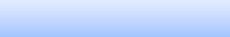 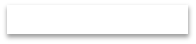 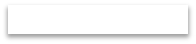 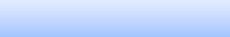 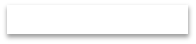 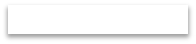 Reglas Internacionales para Ferias de Ciencia e Ingeniería.Nombre del Asesor: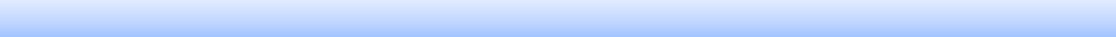 Firma:  	Fecha de Revisión:   Teléfono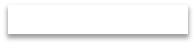 Email de Asesor:	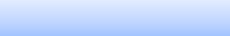 Firma:  	Fecha de Revisión:   TeléfonoEmail de Asesor:	